Definición e información general relacionada al Proyecto Certificación y Permisos de Pintura con Base de Plomo.Acreditar instituciones educativas, certificar individuos o firmas, otorgar permisos y fiscalizar proyectos relacionados a la mitigación de pintura con base de plomo.Si el ciudadano desea más información,  deberá referirse directamente a la agencia en gestión.Comunidad en general.Sector empresarial y privado.Instituciones académicas.Velar por el cumplimiento de las debidas certificaciones y permisos en lo relacionado a la mitigación de pintura con base de plomo.Permisos que genera esta división: Permisos para mitigar Pinturas con Base de Plomo.Solicitud de Certificación de (Individuos, Inspector, Trabajador, Diseñador de Proyectos, Técnico de Muestreo de Polvo, Renovador, Supervisor, Evaluador de Riesgos) para mitigar Pintura con Base de Plomo.Solicitud de Certificación de Empresas para realizar mitigaciones de Pintura con Base de Plomo. Acreditación de Escuelas para adiestrar el personal que va mitigar con Pintura con Base de Plomo. Localice en el directorio la oficina de la Junta de Calidad Ambiental (JCA) correspondiente.  Directorio General de la Junta de Calidad AmbientalPodría conllevar consto de acuerdo a la situación y servicio ofrecido por la Junta de Calidad Ambiental (JCA). Para recibir información general relacionada a la Junta de Calidad Ambiental (JCA), se deberá llamar o visitar las Oficinas correspondientes a su región.Los requisitos varían de acuerdo a situación, análisis, evaluación  y ejecución del servicio. Permisos y Formularios Área de Control Contaminación de Terrenos.No aplica.Página Web Junta de Calidad Ambiental - http://www.jca.gobierno.pr/Funciones de la Junta de Calidad AmbientalJCA - Permisos Control Contaminación de Terrenos - Permisos para mitigar Pinturas con Base de Plomo Permisos y Formularios Área de Control Contaminación de Terrenos  Solicitud de Certificación de (Individuos, Inspector, Trabajador, Diseñador de Proyectos, Técnico de Muestreo de Polvo, Renovador, Supervisor, Evaluador de Riesgos) para mitigar Pintura con Base de PlomoSolicitud de Certificación de Empresas para realizar mitigaciones de Pintura con Base de Plomo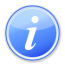 Descripción del Servicio                                                                            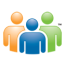 Audiencia y Propósito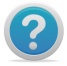 Consideraciones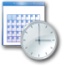 Lugar y Horario de Servicio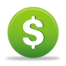 Costo del Servicio y Métodos de Pago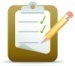 Requisitos para Obtener Servicio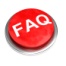 Preguntas Frecuentes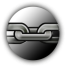 Enlaces Relacionados